https://whttps://www.linkedin.com/feed/update/urn:li:activity:7014214466485587968/ww.linkedin.com/feed/update/urn:li:activity:7014214466485587968/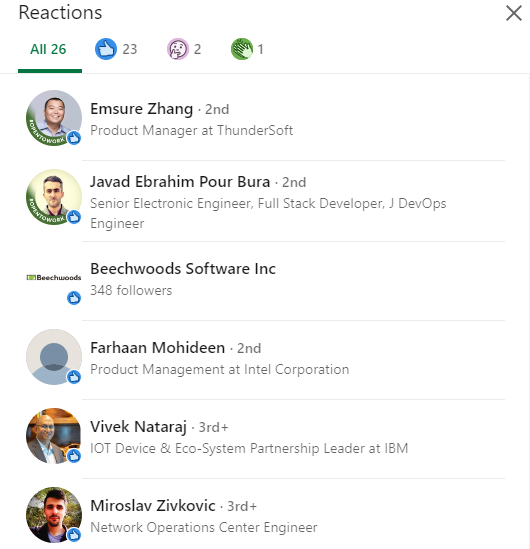 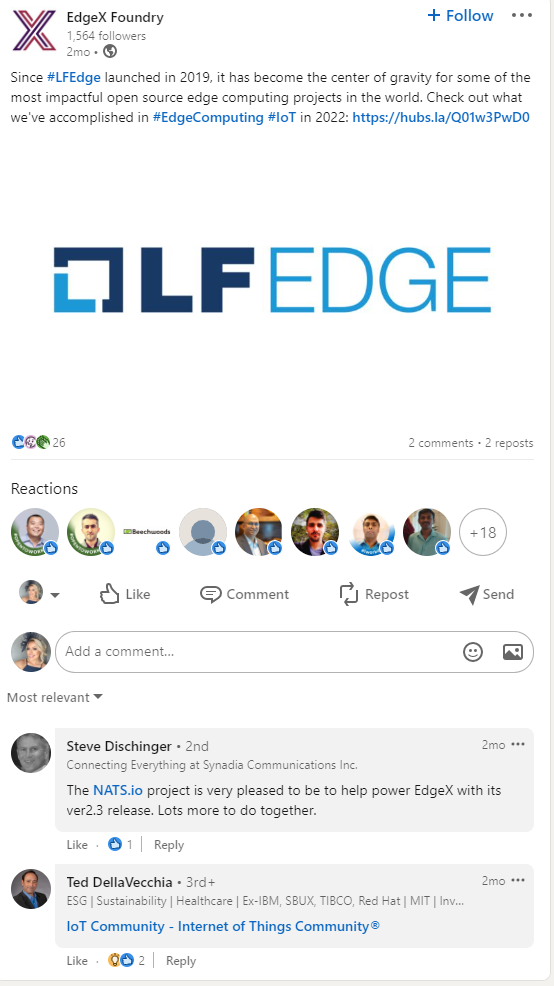 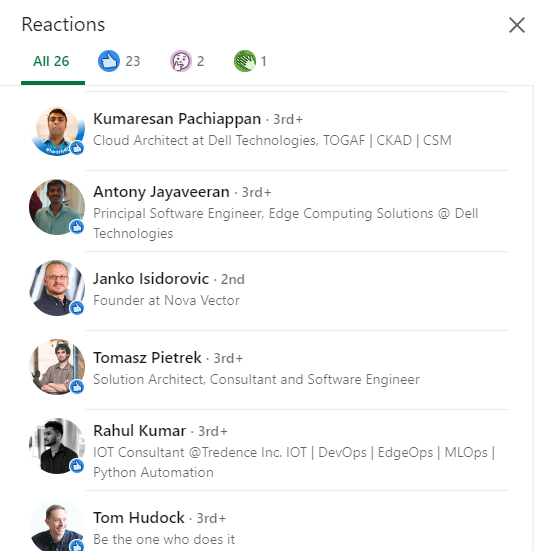 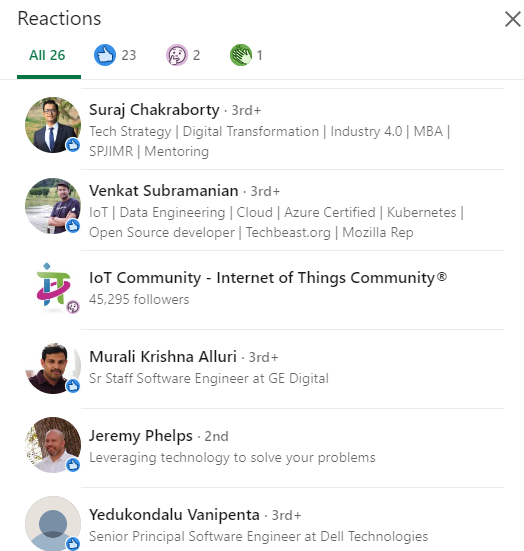 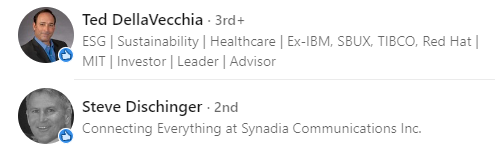 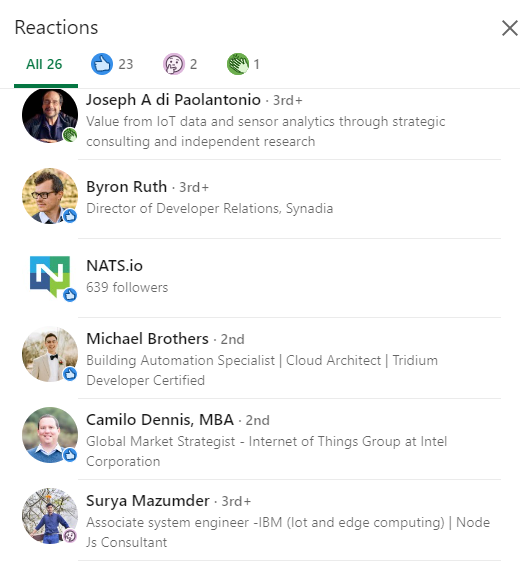 https://www.linkedin.com/feed/update/urn:li:activity:6946096107949109248/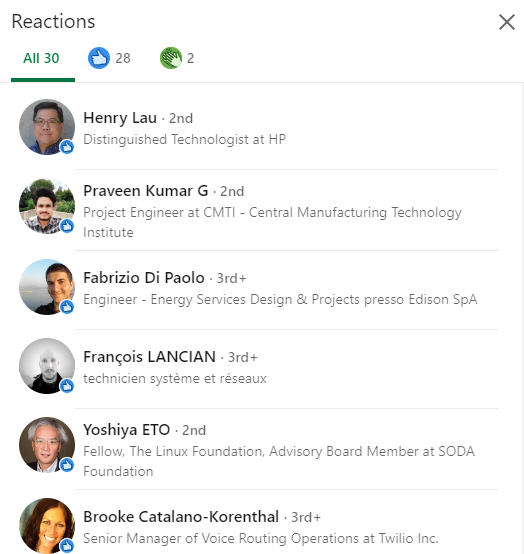 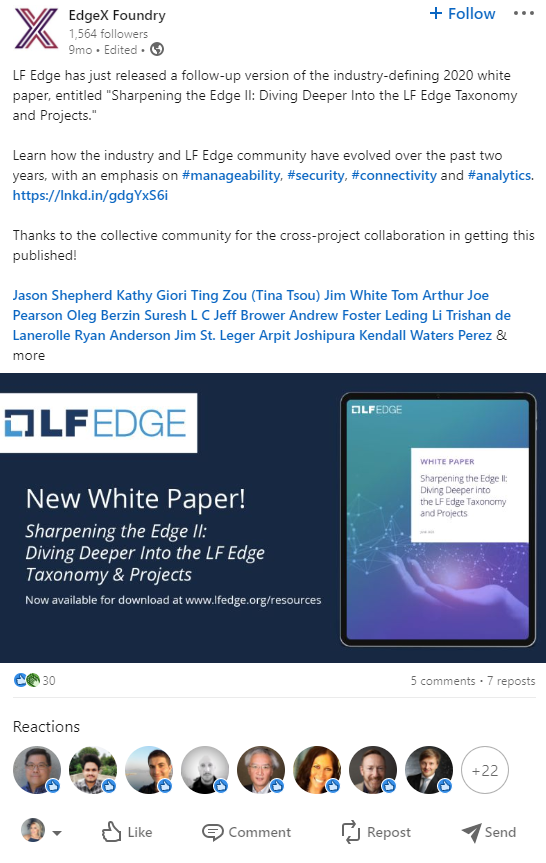 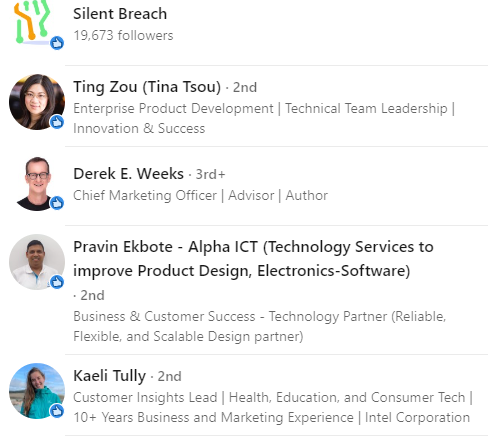 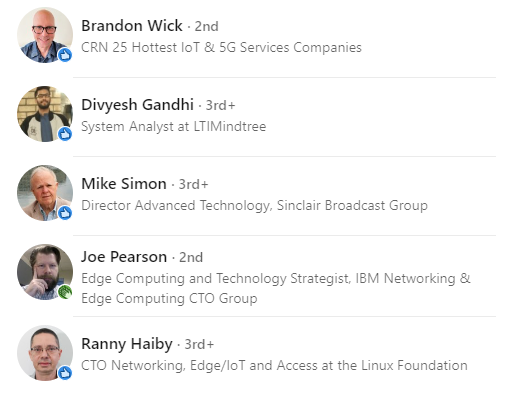 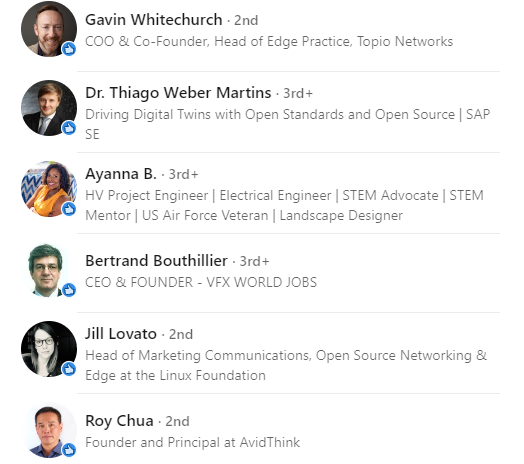 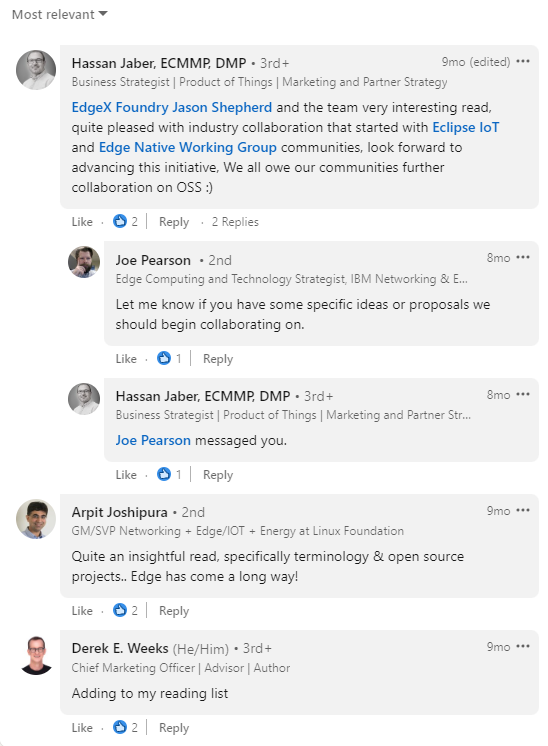 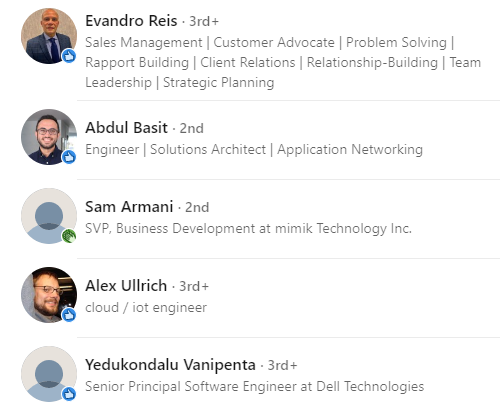 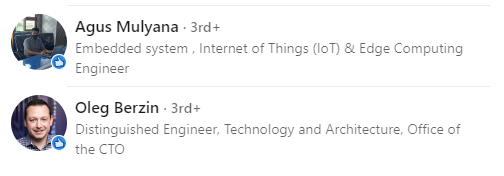 https://www.linkedin.com/feed/update/urn:li:activity:6930622902149021696/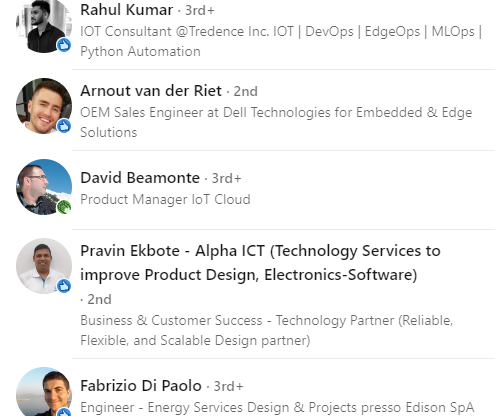 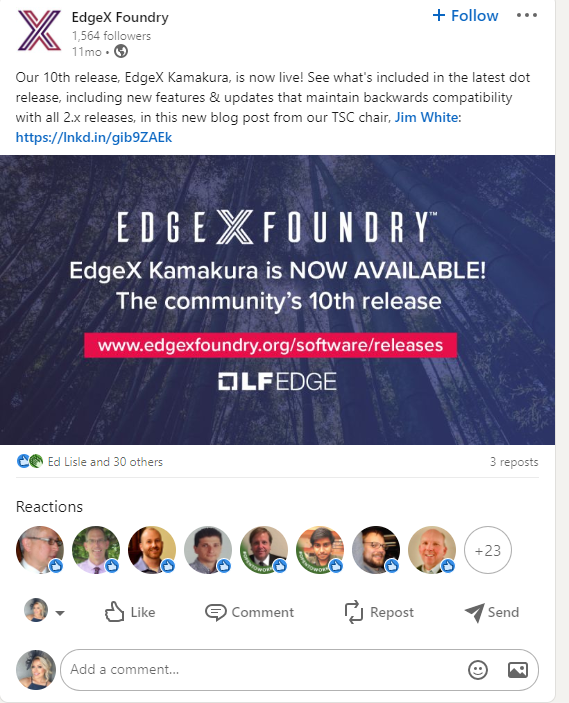 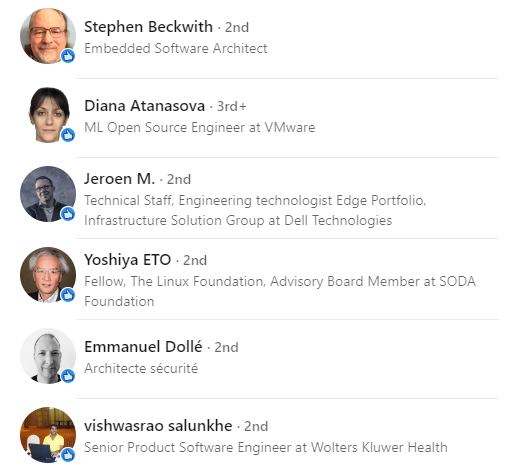 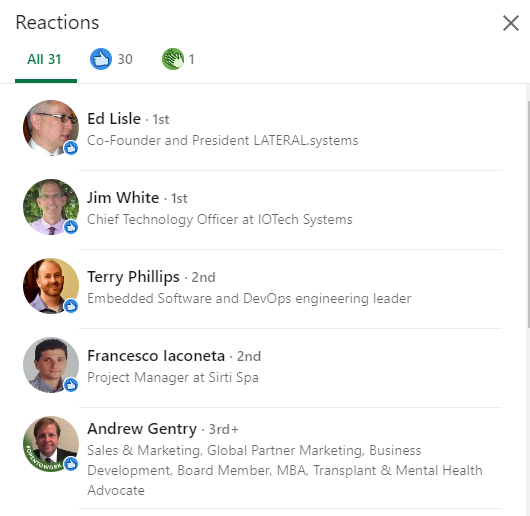 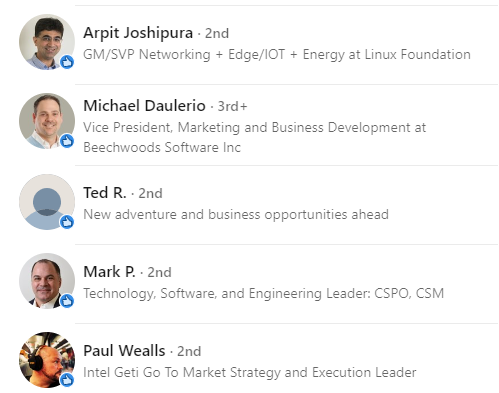 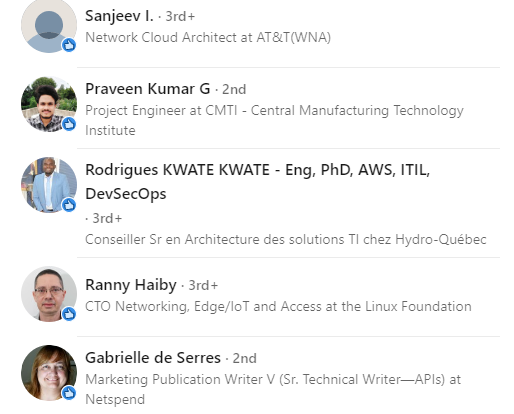 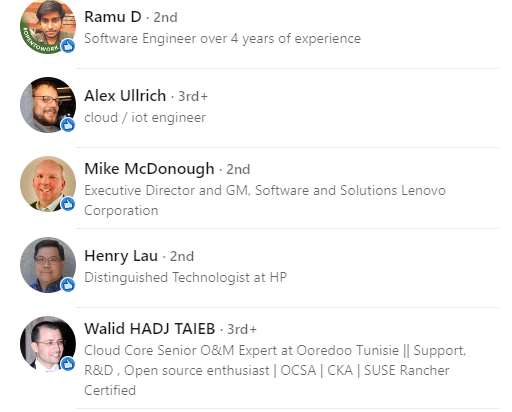 https://www.linkedin.com/feed/update/urn:li:activity:7008053877749030912/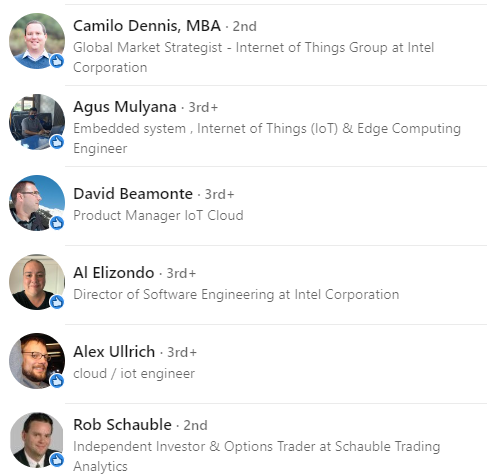 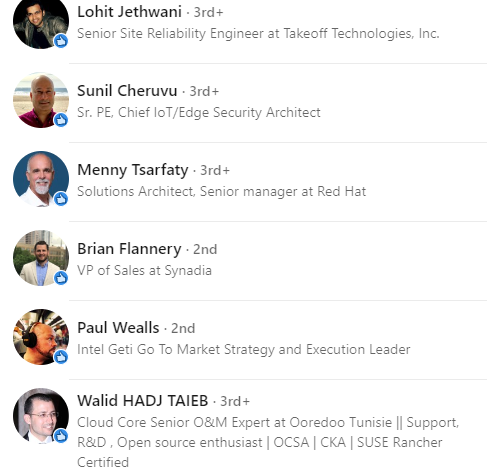 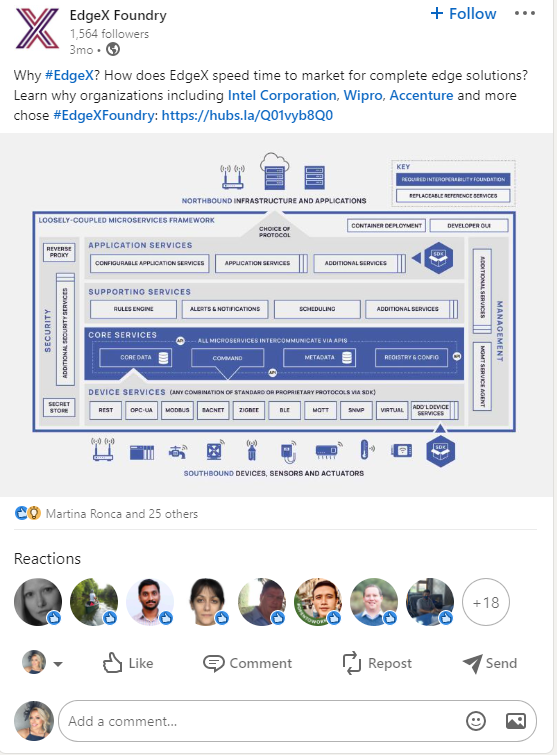 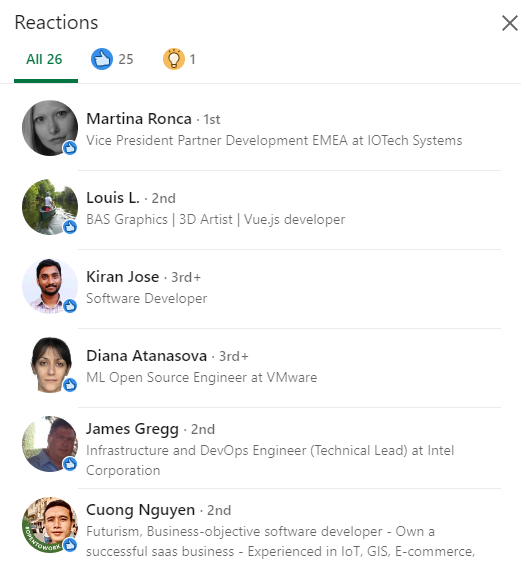 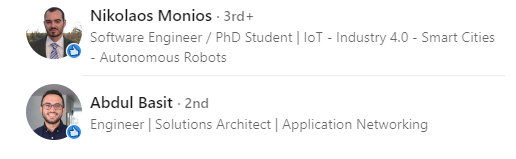 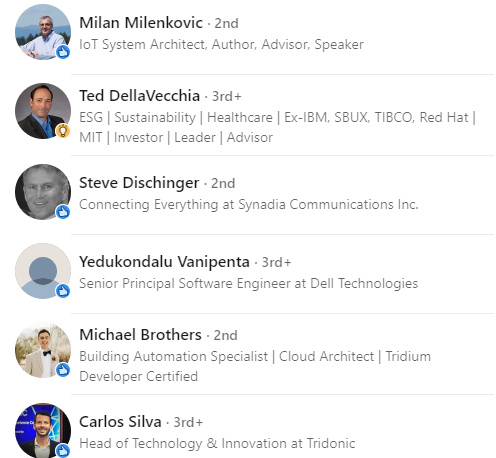 Most recent postshttps://www.linkedin.com/feed/update/urn:li:activity:7051918908659781633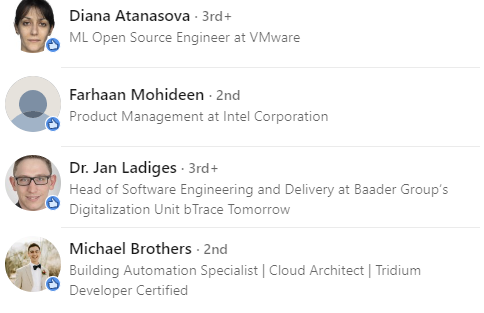 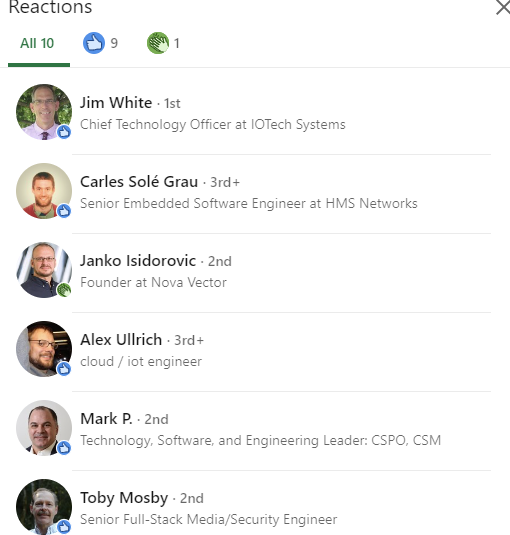 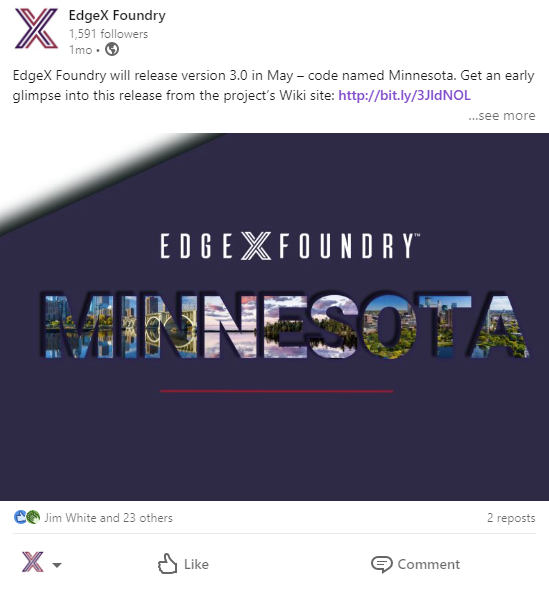 https://www.linkedin.com/feed/update/urn:li:activity:7051918908659781633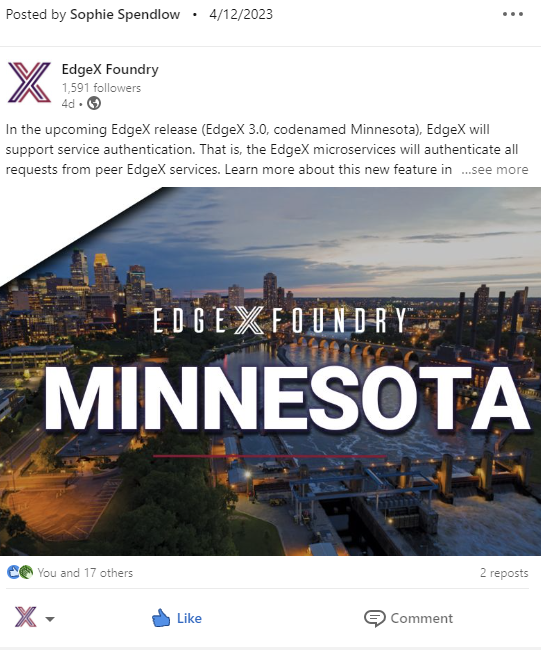 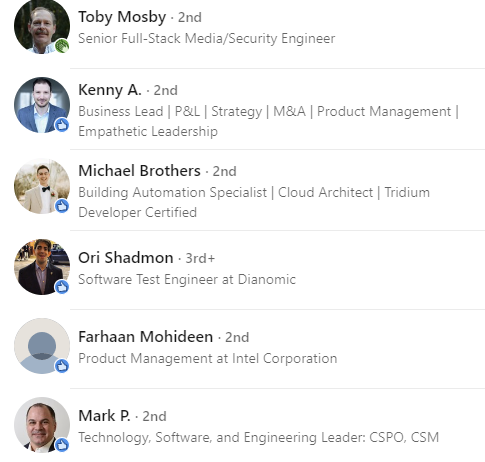 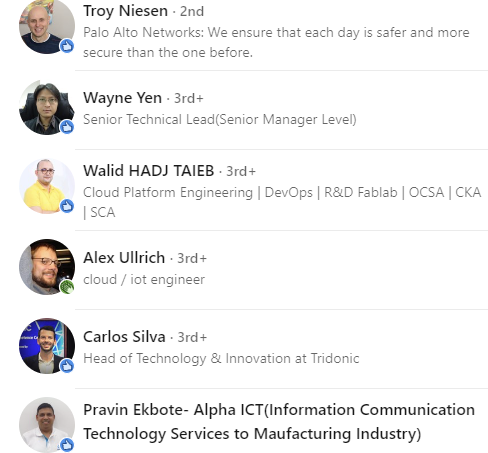 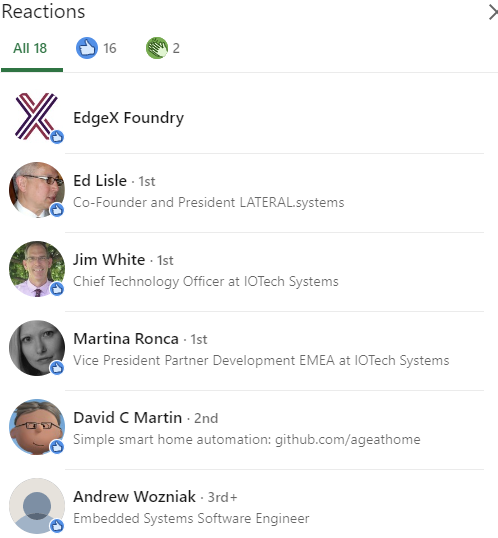 https://www.linkedin.com/feed/update/urn:li: activity:7045048818358190080																						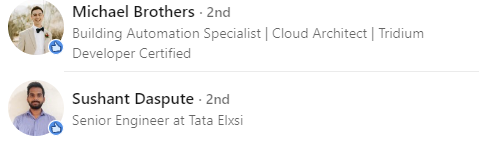 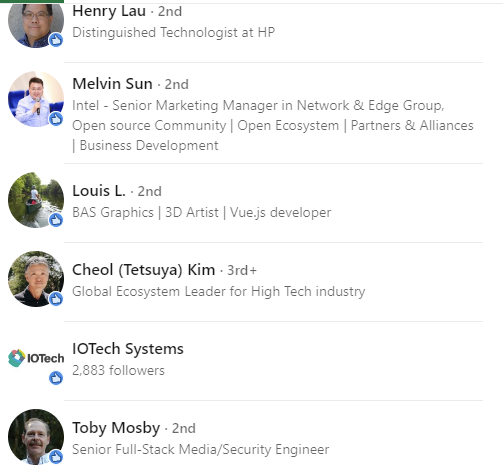 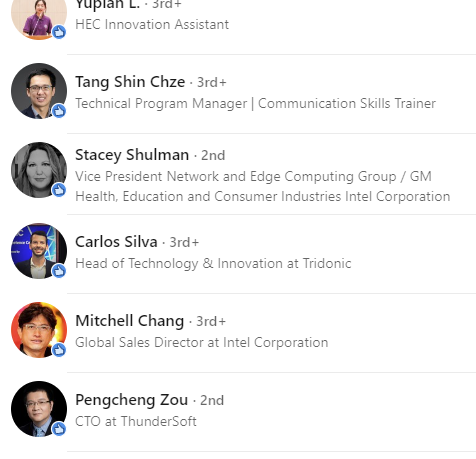 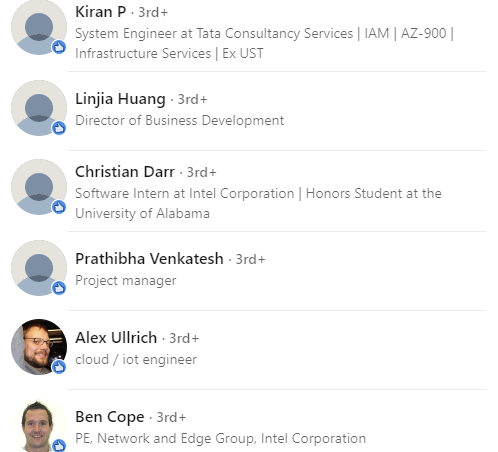 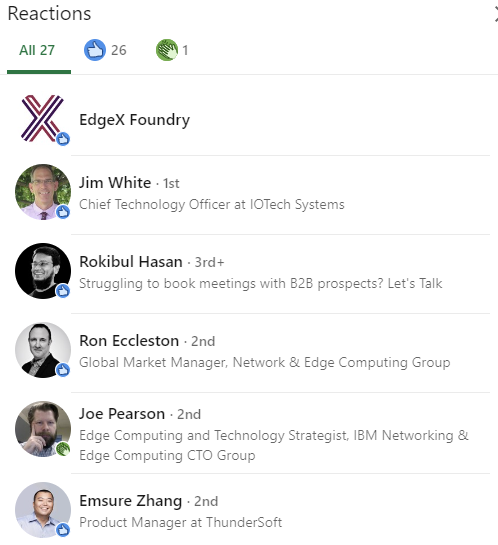 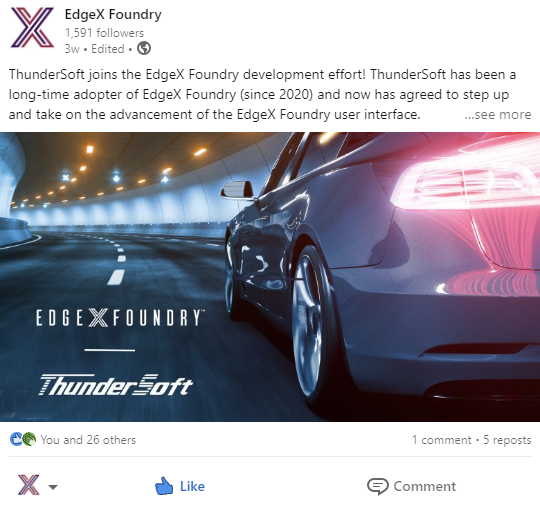 https://www.linkedin.com/feed/update/urn:li:activity:7042147406364213249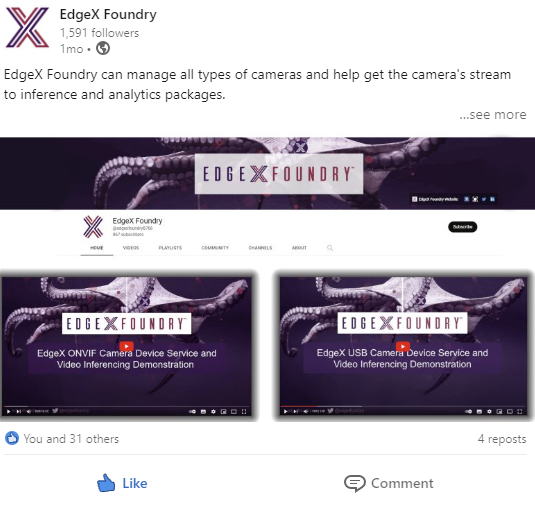 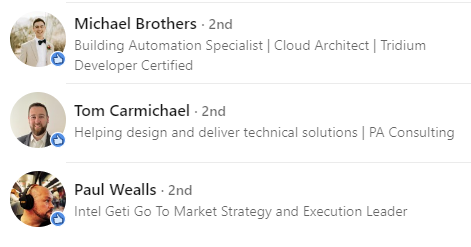 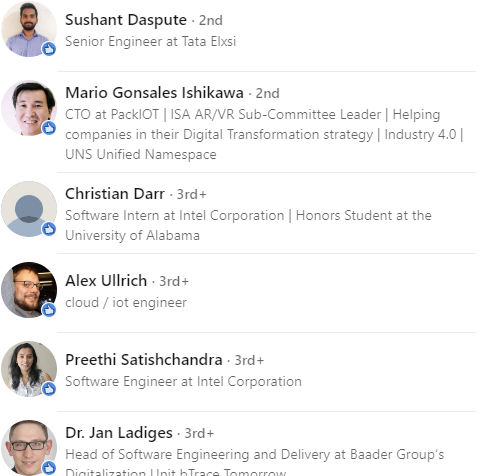 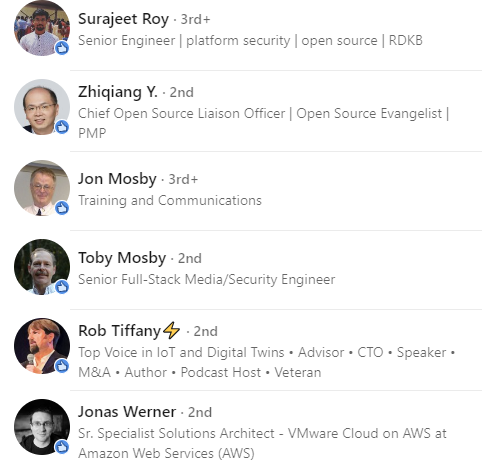 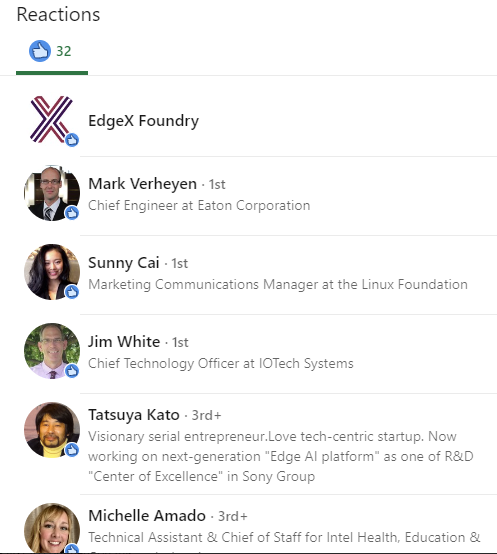 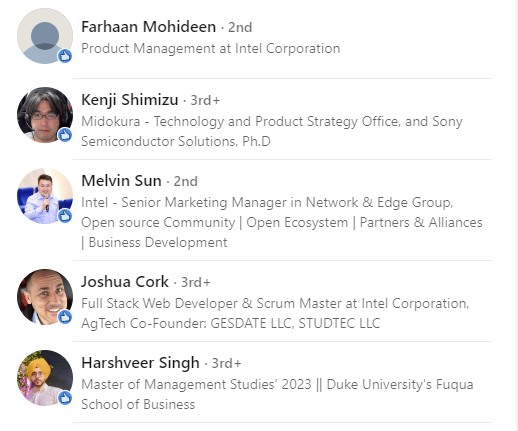 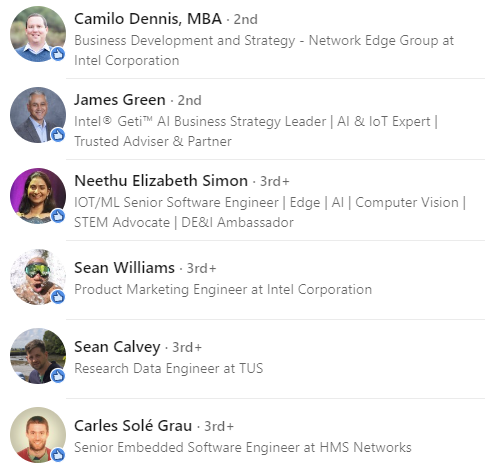 